Revenko VitaliyExperience:Position applied for: Engine CadetDate of birth: 13.03.1995 (age: 22)Citizenship: RussiaResidence permit in Ukraine: NoCountry of residence: RussiaCity of residence: Rostov-na-DonuContact Tel. No: +7 (951) 844-87-59E-Mail: Vitalik.revencko@yandex.ruU.S. visa: NoE.U. visa: NoUkrainian biometric international passport: Not specifiedDate available from: 01.01.2014English knowledge: GoodMinimum salary: 300 $ per monthPositionFrom / ToVessel nameVessel typeDWTMEBHPFlagShipownerCrewingEngine Cadet01.06.2013-31.08.2014Kamskiy-601Dredger-&mdash;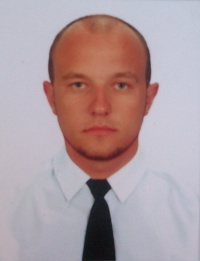 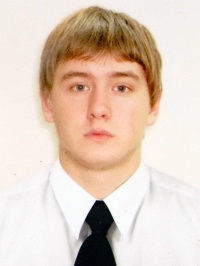 